Volunteer Opportunities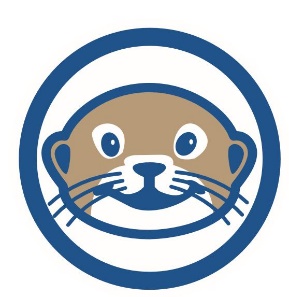 2020-2021View Ridge Elementary is an amazing school because of our community of families. While we begin this school year remotely, we still welcome and need the support of all families who can volunteer their time and energy in support of school activities. If you would like to volunteer, email the following information to our PTA Volunteer Coordinator, Sunshine Feldman (sunshinefeldman@live.com). Please understand certain positions and events are still TBD and we will do our best to communicate as soon as we have more information available.  Name: ____________________________________________________________________________________Email: ____________________________________________________________________________________Phone: ____________________________________________________________________________________ Child/ren: _________________________________________________________________________________Grade(s) & Teacher(s): _______________________________________________________________________Volunteer area(s) of interest:__________________________________________________________________Any skills or talents (e.g., technical support, graphic design, photography) you can offer support with?EventsVirtual: Help to plan, coordinate, and execute virtual events for students and families in the fall, winter, and spring.  This could be for one or many events, depending on your interest and time constraintsEventsScience & Engineering Night (February 2021) EventsOtter Fund: Our main school fundraiser (Spring 2021)EventsPre-Loved Book Sale (TBD/Spring 2021)EventsMusic Night Out (TBD/Spring 2021)EventsSchool Pictures (TBD/Spring 2021)EventsField Day (June 2021) EventsFifth Grade Graduation (June 2021)CommitteesBuddy Program: Help new families adjust to the school and communityCommitteesCommunications: Support with social media, website content, and Otter Know (weekly newsletter)CommitteesEquity: Collaborate with school staff and the PTA to better serve students and families of color and other underrepresented members of our school communityCommitteesGarden: Maintenance and watering of the outdoor garden areaCommitteesStaff Appreciation and Hospitality: We need to find creative ways to continue to help support our teachers and staff- all suggestions are welcomeCommitteesFamily Support: Help organize various events and provide support for VRE families experiencing illnesses or emergenciesCommitteesOtter Food Packs: Help with collecting and packing food items during donation weeksCommitteesYearbook: Help with tasks related to publishing the Yearbook and distribution  PTA/School SupportPTA Membership Support: Manage the VRE Member Planet platform (where parents sign up for the PTA) PTA/School SupportLibrary Helper:  Assist VRE Librarian with specific dutiesPTA/School SupportRebate Manager: Support identification and promotion of new vendors to VRE parentsPTA/School SupportAdmin Support: Help with clerical, classroom, and PTA tasksPTA/School SupportTreasurer Assistance: Help with financial review and related tasks ( Fall )